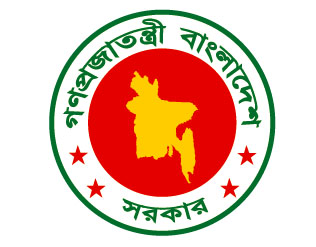 গণপ্রজাতন্ত্রী বাংলাদেশ সরকার উপ‡Rjv hye Dbœqb Kg©KZ©v, ewikvj m`i, ewikvjএবংDcপরিচালক, যুব উন্নয়ন অধিদপ্তর ,ewikvj এর মধ্যে স্বাক্ষরিতবার্ষিক কর্মসম্পাদন চুক্তি                                                ১ জুলাই, ২০২১ - ৩০ জুন, ২০২২সূচিপত্র23প্রস্তাবনাপ্রাতিষ্ঠানিক দক্ষতা বৃদ্ধি, স্বচ্ছতা ও জবাবদিহি জোরদার করা, সুশাসন সংহতকরণ এবং সম্পদের যথাযথ ব্যবহার নিশ্চিতকরণের মাধ্যমে  রূপকল্প ২০৪১ এর যথাযথ বাস্তবায়নের লক্ষ্যে-উপজেলা যুব উন্নয়ন কর্মকর্তা, বরিশাল সদর , বরিশাল জেলা।--------------------------------------------------------------------------------------------------এবং--------------------------------------------------------------------------------------------------উপপরিচালক, যুব উন্নয়ন অধিদপ্তর ,বরিশাল ।এর মধ্যে ২০২১ সালের জুন মাসের 16 তারিখে এই বার্ষিক কর্মসম্পাদন চুক্তি স্বাক্ষরিত হল।এই  চুক্তিতে স্বাক্ষরকারী উভয়পক্ষ নিম্নলিখিত বিষয়সমূহে সম্মত হলেন:4সেকশন ১: 	রূপকল্প, অভিলক্ষ্য, কর্মসম্পাদনের ক্ষেত্র এবং কার্যাবলি১.১ রূপকল্প: জাতীয় উন্নয়নে দক্ষ উৎপাদনশীল ও সচেতনশীল যুব সমাজ গঠন১.২ অভিলক্ষ্য: দক্ষ ও উৎপাদনশীল যুব সমাজ গঠনের মাধ্যমে দেশের আর্থসামাজিক-অবস্থার উন্নয়ন।১.৩ কর্মসম্পাদনের ক্ষেত্র (সংশ্লিষ্ট অফিস কর্তৃক নির্ধারিত, সর্বোচ্চ ৫টি):১) জাতীয় উন্নয়নে দক্ষ যুবশক্তি।২) উৎপাদনশীল যুব সমাজ গঠন।৩) সামাজিক সচেতনতা সৃস্টির মাধ্যমে যুবদের সক্ষমতা বৃদ্ধিকরণ;সুশাসন ও সংস্কারমূলক কর্মসম্পাদনের ক্ষেত্র (মন্ত্রিপরিষদ বিভাগ কর্তৃক নির্ধারিত)সংস্কার ও সুশাসনমূলক কার্যক্রমের বাস্তবায়ন জোরদারকরণ১:৪ কার্যাবলী  (allocation of business অনুযায়ী)১. 	যুবদের প্রশিক্ষণ, উন্নয়ন ও কল্যাণমুখী যাবতীয় কার্যক্রম বাস্তবায়নের মাধ্যমে দক্ষ মানব সম্পদ তৈরি এবং তাদের জাতীয় উন্নয়নের মূলধারার সাথে সম্পৃক্তকরণ;২. 	বেকার যুবদের আত্মকর্মসংস্থানের সুযোগ সৃষ্টি এবং উন্নয়নমূলক কাজে যুবদের স্বেচ্ছায় অংশগ্রহণে উৎসাহিতকরণ, সফল যুবদের পুরস্কার প্রদান, যুবসংগঠনকে অনুদান প্রদান ও মনিটরিং;	৩. 	যুব উন্নয়ন কার্যক্রমের উপর গবেষণা ও জরিপ;	৪.	জাতি গঠনমূলক কাজে যুবদের সম্পৃক্তকরণ ও ক্ষমতায়ন।5সেকশন ২বিভিন্ন কার্যক্রমের চূড়ান্ত ফলাফল/প্রভাব6সেকশন ৩ কর্মসম্পাদন পরিকল্পনা (উপজেলা কার্যালয়)7৮আমি, উপজেলা যুব উন্নয়ন কর্মকর্তা , যুব উন্নয়ন অধিদপ্তর, বরিশাল সদর বরিশাল উপজেলা হিসেবে উপপরিচালক, যুব উন্নয়ন অধিদপ্তর বরিশাল -এর নিকট অঙ্গীকার করছি যে, এই চুক্তিতে বর্ণিত ফলাফল অর্জনে সচেষ্ট থাকব। আমি, উপপরিচালক, যুব উন্নয়ন অধিদপ্তর বরিশাল জেলা হিসেবে উপজেলা যুব উন্নয়ন কর্মকর্তা বরিশাল সদর , বরিশাল এর নিকট অঙ্গীকার করছি যে এই চুক্তিতে বর্ণিত ফলাফল অর্জনে প্রয়োজনীয় সহযোগিতা প্রদান করব।           (Ave`yi ingvb mb¨vgZ)উপ‡Rjv hye Dbœqb Kg©KZ©v ewikvj m`i ,ewikvj			                                -----------------------                                                                                  তারিখ:(মো: আব্দুল কাদের)উপপরিচালক                                                                   ---------------------------যুব উন্নয়ন অধিদপ্তর, বরিশাল।                                                 তারিখ:৯সংযোজনী-১ শব্দসংক্ষেপNIS= National Integrity Strategy, (শুদ্ধাচার কৌশল)GRS= Grievance Redress System= অভিযোগ প্রতিকার ব্যবস্থাRTI= Right To Information= তথ্য অধিকার।CC= Citizen,s CharterDYD= Department of Youth Developmentযুক্রীম= যুব ও ক্রীড়া মন্ত্রণালয়যুউঅ= যুব উন্নয়ন অধিদপ্তরBMC=Budget Management committeসংযোজনী- ২:কর্মসম্পাদন ব্যবস্থাপনা ও প্রমাণকসংযোজনী- ৩: অন্য অফিসের সঙ্গে সংশ্লিষ্ট কর্মসম্পাদন সূচক সমূহ12সংযোজনী- ৪:আঞ্চলিক / মাঠ পর্যায়ের কার্যালয়ের জাতীয় শুদ্ধাচার কৌশল কর্মপরিকল্পনা, ২০২১-২০২২আঞ্চলিক/মাঠ পর্যায়ের কার্যালয়ের নাম: উপ পরিচালকের কার্যালয়, যুব উন্নয়ন অধিদপ্তর, বরিশাল।বি:দ্র:- কোন ক্রমিকের কার্যক্রম প্রযোজ্য না হলে তার কারণ মন্তব্য কলামে উল্লেখ করতে হবে। ৩.০০ জেলা কার্যালয় কর্তৃক ৫টি কার্যক্রম নির্ধারন করতে হবে।সংযোজনী ৫: ই-গভর্ন্যান্স ও উদ্ভাবন কর্মপরিকল্পনাসংযোজনী ৬: অভিযোগ প্রতিকার ব্যবস্থা সংক্রান্ত কর্ম-পরিকল্পনা, ২০২১-২০২২সংযোজনী ৭: সেবা প্রদান প্রতিশ্রুতি বাস্তবায়ন কর্ম-পরিকল্পনা, ২০২১-২০২২সংযোজনী ৮: তথ্য অধিকার বিষয়ে ২০২১-২২ অর্থবছরের বার্ষিক কর্মপরিকল্পনা তথ্য অধিকার বিষয়ে ২০২১-২২ অর্থবছরের বার্ষিক কর্মপরিকল্পনা (সকল সরকারি অফিসের জন্য প্রযোজ্য)বিষয়পৃষ্ঠা নংকর্মসম্পাদনের সার্বিক চিত্র03প্রস্তাবনা04সেকশন ১: রূপকল্প, অভিলক্ষ্য, কর্মসম্পাদনের ক্ষেত্র এবং কার্যাবলি05সেকশন ২: বিভিন্ন কার্যক্রমের চূড়ান্ত ফলাফল/ প্রভাব 06সেকশন ৩: কর্মসম্পাদন পরিকল্পনা 07-09সংযোজনী ১:  শব্দসংক্ষেপ10সংযোজনী ২: কর্মসম্পাদন সূচকের পরিমাপ পদ্ধতি11সংযোজনী ৩: অন্য অফিসের সঙ্গে সংশ্লিষ্ট কর্মসম্পাদন সূচকসমূহ12সংযোজনী ৪: জাতীয় শুদ্ধাচার কৌশল কর্মপরিকল্পনা, ২০২১-২০২২13-15সংযোজনী ৫: ই-গভর্ন্যান্স ও উদ্ভাবন কর্মপরিকল্পনা, 2021-2216সংযোজনী ৬: অভিযোগ প্রতিকার ব্যবস্থা কর্মপরিকল্পনা, ২০২১-২০২২17সংযোজনী ৭: সেবা প্রদান প্রতিশ্রুতি কর্মপরিকল্পনা, ২০২১-২০২২18সংযোজনী ৮: তথ্য অধিকার বিষয়ে বার্ষিক কর্মপরিকল্পনা, 2021-22 19কর্মসম্পাদনের সার্বিক চিত্র সাম্প্রতিক অর্জন, চ্যালেঞ্জ এবং ভবিষ্যৎ পরিকল্পনাসাম্প্রতিক বছরসমূহের (৩ বছর) প্রধান অর্জনসমূহ:-      যুবদের প্রশিক্ষণ ও কর্মসংস্থানের মাধ্যমে মানব সম্পদ উন্নয়ন ও দারিদ্র্য বিমোচনের লক্ষ্যে যুবদের উদ্বুদ্ধকরণ, প্রশিক্ষণ প্রদান, প্রশিক্ষণোত্তর ঋণ সহায়তা ও আত্মকর্মসংস্থানের নিমিত্ত গত ০৩ (তিন) বছরে অত্র উপজেলায় ১360 জনকে প্রশিক্ষণ, 304 জন যুবক ও যুব নারীকে 1,38,10,০০০/-  টাকা প্রশিক্ষণোত্তর ঋণ বিতরণ, ২20 জন যুবক ও যুবনারীকে আত্মকর্মসংস্থান প্রকল্প গ্রহণের মাধ্যমে স্বাবলম্বী করা হয়েছে এবং ন্যাশনাল সার্ভিস কর্মসূচির মাধ্যমে 2011 জনের অস্থায়ী কর্মসংস্থান সৃষ্টি করা হয়েছে ।সমস্যা এবং চ্যালেঞ্জসমূহঃ যুব জনসংখ্যা ক্রমবর্ধমান; এ ক্রমবর্ধমান যুবসংখ্যাকে যুবশক্তিতে রূপান্তর করা একটি চ্যালেঞ্জ। দেশের যুবশক্তিকে আত্মকর্মী হিসেবে গড়ে তোলাসহ আন্তর্জাতিক শ্রম বাজারের চাহিদা অনুযায়ী প্রশিক্ষণ ট্রেড নির্বাচন, প্রশিক্ষণ প্রদান এবং প্রশিক্ষিত যুবদের প্রয়োজনীয় সহায়তা দিয়ে দক্ষ যুবশক্তি হিসেবে রপ্তানি করা একটি চ্যালেঞ্জ।ভবিষ্যত পরিকল্পনাঃ শিক্ষিত বেকার যুবদের অস্থায়ী কর্মসংস্থানের জন্য সারাদেশে ন্যাশনাল সার্ভিস কর্মসূচি কার্যক্রম সম্প্রসারণ করা হবে। দেশ বিদেশের চাহিদা অনুযায়ী নতুন নতুন প্রকল্প/কর্মসূচি গ্রহণ করে যুবদের প্রশিক্ষণ প্রদান করা হবে। সমাজ বিরোধী কর্মকান্ড প্রতিরোধে যুবদের সম্পৃক্তকরণের মাধ্যমে জনসচেতনতা সৃষ্টি করা হবে। ই-লানিং প্রক্রিয়ায় মুক্তপাঠের মাধ্যমে বিভিন্ন ট্রেডের প্রশিক্ষণ কার্যক্রমে যুবদের অধিকহারে সম্পৃক্ত করা হবে। আত্মকর্মীদের মধ্য থেকে উদ্যোক্তা সৃষ্টি করা হবে।২০২১-২০২২ অর্থবছরের সম্ভাব্য প্রধান অর্জনসমূহঃদেশ বিদেশে কর্মসংস্থানের লক্ষ্যে প্রাতিষ্ঠানিক ও অপ্রাতিষ্ঠানিক ট্রেডে মোট 420 জন যুবক ও যুবমহিলাকে প্রশিক্ষণ প্রদান।প্রশিক্ষিত যুবদের মধ্যে 120 জনকে 49,30,000/- (উনপঞ্চাশ লক্ষ ত্রিশ হাজার) টাকা ঋণ বিতরণের মাধ্যমে স্বাবলম্বী করা।আত্মকর্মসংস্থানমূলক প্রকল্প স্থাপন ও সম্প্রসারণপূর্বক 84 জন আত্মকর্মী সৃষ্টি।সমাজ বিরোধী কর্মকান্ড প্রতিরোধে যুবদের সম্পৃক্তকরণের মাধ্যমে 01টি অনুষ্ঠান আয়োজন ও জনসচেতনতা সৃষ্টি।01 টি যুব সংগঠন নিবন্ধন ।চূড়ান্ত ফলাফল/প্রভাবকর্মসম্পাদন সূচকসমূহএককপ্রকৃত অর্জনপ্রকৃত অর্জনলক্ষ্যমাত্রা২০২১-২২প্রক্ষেপণপ্রক্ষেপণনির্ধারিত লক্ষ্যমাত্রাঅর্জনের ক্ষেত্রে যৌথভাবেদায়িত্বপ্রাপ্তমন্ত্রণালয়/বিভাগ/সংস্হাসমূহের নামউপাত্তসূত্রচূড়ান্ত ফলাফল/প্রভাবকর্মসম্পাদন সূচকসমূহএকক২০১৯-২০২০২০-২১লক্ষ্যমাত্রা২০২১-২২২০২২-২৩২০২৩-২৪নির্ধারিত লক্ষ্যমাত্রাঅর্জনের ক্ষেত্রে যৌথভাবেদায়িত্বপ্রাপ্তমন্ত্রণালয়/বিভাগ/সংস্হাসমূহের নামউপাত্তসূত্র১২৩৪৫৬৭৮৯১০3%প্রশিক্ষিত যুব সংখ্যাজন525400420450480যুব উন্নয়ন অধিদপ্তর, বরিশাল সদর ,বরিশালযুউঅ৪%ঋণ বিতরণের মাধ্যমে উপকারভোগির সংখ্যাসংখ্যা120144120120120যুব উন্নয়ন অধিদপ্তর, বরিশাল সদর ,বরিশালযুউঅ৫%আত্মকর্মীর সংখ্যাসংখ্যা10260848484যুব উন্নয়ন অধিদপ্তর, বরিশাল সদর ,বরিশালযুউঅকর্মসম্পাদন ক্ষেত্রকর্মসম্পাদন ক্ষেত্রেরমানকার্যক্রমকর্মসম্পাদন সূচকগণনা পদ্ধতিএকককর্মসম্পাদন সূচকের মানপ্রকৃত অর্জনপ্রকৃত অর্জনলক্ষ্যমাত্রা/নির্ণায়ক ২০২১-২২লক্ষ্যমাত্রা/নির্ণায়ক ২০২১-২২লক্ষ্যমাত্রা/নির্ণায়ক ২০২১-২২লক্ষ্যমাত্রা/নির্ণায়ক ২০২১-২২লক্ষ্যমাত্রা/নির্ণায়ক ২০২১-২২প্রক্ষেপণ২০২২-২৩প্রক্ষেপণ২০২৩-২৪কর্মসম্পাদন ক্ষেত্রকর্মসম্পাদন ক্ষেত্রেরমানকার্যক্রমকর্মসম্পাদন সূচকগণনা পদ্ধতিএকককর্মসম্পাদন সূচকের মান২০১৯-২০২০২০-২১অসাধারণঅতি উত্তমউত্তমচলতি মানচলতি মানের নিম্নেকর্মসম্পাদন ক্ষেত্রকর্মসম্পাদন ক্ষেত্রেরমানকার্যক্রমকর্মসম্পাদন সূচকগণনা পদ্ধতিএকককর্মসম্পাদন সূচকের মান২০১৯-২০২০২০-২১১০০%৯০%৮০%৭০%৬০%১২৩৪৫৬৭৮৯১০১১১২১৩১৪১৫১৬কর্মসম্পাদন ক্ষেত্রসমূহ (বিধি/আইন দ্বারা নির্ধারিত দায়িত্ব অনুযায়ী, সর্বোচ্চ ৫টি)কর্মসম্পাদন ক্ষেত্রসমূহ (বিধি/আইন দ্বারা নির্ধারিত দায়িত্ব অনুযায়ী, সর্বোচ্চ ৫টি)কর্মসম্পাদন ক্ষেত্রসমূহ (বিধি/আইন দ্বারা নির্ধারিত দায়িত্ব অনুযায়ী, সর্বোচ্চ ৫টি)কর্মসম্পাদন ক্ষেত্রসমূহ (বিধি/আইন দ্বারা নির্ধারিত দায়িত্ব অনুযায়ী, সর্বোচ্চ ৫টি)কর্মসম্পাদন ক্ষেত্রসমূহ (বিধি/আইন দ্বারা নির্ধারিত দায়িত্ব অনুযায়ী, সর্বোচ্চ ৫টি)কর্মসম্পাদন ক্ষেত্রসমূহ (বিধি/আইন দ্বারা নির্ধারিত দায়িত্ব অনুযায়ী, সর্বোচ্চ ৫টি)কর্মসম্পাদন ক্ষেত্রসমূহ (বিধি/আইন দ্বারা নির্ধারিত দায়িত্ব অনুযায়ী, সর্বোচ্চ ৫টি)কর্মসম্পাদন ক্ষেত্রসমূহ (বিধি/আইন দ্বারা নির্ধারিত দায়িত্ব অনুযায়ী, সর্বোচ্চ ৫টি)কর্মসম্পাদন ক্ষেত্রসমূহ (বিধি/আইন দ্বারা নির্ধারিত দায়িত্ব অনুযায়ী, সর্বোচ্চ ৫টি)কর্মসম্পাদন ক্ষেত্রসমূহ (বিধি/আইন দ্বারা নির্ধারিত দায়িত্ব অনুযায়ী, সর্বোচ্চ ৫টি)কর্মসম্পাদন ক্ষেত্রসমূহ (বিধি/আইন দ্বারা নির্ধারিত দায়িত্ব অনুযায়ী, সর্বোচ্চ ৫টি)কর্মসম্পাদন ক্ষেত্রসমূহ (বিধি/আইন দ্বারা নির্ধারিত দায়িত্ব অনুযায়ী, সর্বোচ্চ ৫টি)কর্মসম্পাদন ক্ষেত্রসমূহ (বিধি/আইন দ্বারা নির্ধারিত দায়িত্ব অনুযায়ী, সর্বোচ্চ ৫টি)কর্মসম্পাদন ক্ষেত্রসমূহ (বিধি/আইন দ্বারা নির্ধারিত দায়িত্ব অনুযায়ী, সর্বোচ্চ ৫টি)কর্মসম্পাদন ক্ষেত্রসমূহ (বিধি/আইন দ্বারা নির্ধারিত দায়িত্ব অনুযায়ী, সর্বোচ্চ ৫টি)কর্মসম্পাদন ক্ষেত্রসমূহ (বিধি/আইন দ্বারা নির্ধারিত দায়িত্ব অনুযায়ী, সর্বোচ্চ ৫টি)জাতীয়  উন্নয়নে দক্ষ যুবশক্তি২৫১.১ ন্যাশনাল সার্ভিস১.১.১ প্রশিক্ষিত যুব সংখ্যাসমস্টিজন০000000000জাতীয়  উন্নয়নে দক্ষ যুবশক্তি২৫১.২যুবদের প্রশিক্ষণকোর্স পরিচালনাপ্রশিক্ষিত যুবসংখ্যাসমস্টিজন২5525400420378336294252450480উৎপাদনশীল যুবসমাজ গঠন২৫১.৩প্রশিক্ষিতিযুবদেরঋণবিতরন১.৩.১ উপকারভোগীর সংখ্যাসমস্টিজন২০120144120108968472120120উৎপাদনশীল যুবসমাজ গঠন২৫১.৪.আত্নকর্মসংস্থানেরসুযোগ সৃস্টি১.৫.১ আত্নকর্মরি সংখ্যাসমস্টিজন০৫1026084766759508484সামাজিক সচেতনতা সৃস্টির মাধ্যমে যুবদের সক্ষমতা বৃদ্ধিকরন২০১.৫ .জাতীয় যুব পুরস্কার প্রদান১.৬.১ যুব পুরস্কারপ্রাপ্ত আত্নকর্মী যুব/যুব সংগঠকের সংখ্যাসমস্টিজন0৮0102০1০1০1০1০1০1০1সামাজিক সচেতনতা সৃস্টির মাধ্যমে যুবদের সক্ষমতা বৃদ্ধিকরন২০১.৬ জনসচেতনতামুলক অনুষ্ঠান১.৭.১ অনুষ্ঠানের সংখ্যাসমস্টিসংখ্যা০৭020201010101010101সামাজিক সচেতনতা সৃস্টির মাধ্যমে যুবদের সক্ষমতা বৃদ্ধিকরন২০১.৭.যুব  সংগঠন নিবন্ধন১.৮.১ সংগঠনের সংখ্যাসমস্টিসংখ্যা০৫020201০1০1০1০10101কর্মসম্পাদন ক্ষেত্রক্ষেত্রের মানকার্যক্রমকর্মসম্পাদন সূচকগণনা পদ্ধতিএকককর্মসম্পাদন সূচকের মানপ্রকৃত অর্জনপ্রকৃত অর্জনলক্ষ্যমাত্রা/নির্ণায়ক ২০২১-২২লক্ষ্যমাত্রা/নির্ণায়ক ২০২১-২২লক্ষ্যমাত্রা/নির্ণায়ক ২০২১-২২লক্ষ্যমাত্রা/নির্ণায়ক ২০২১-২২লক্ষ্যমাত্রা/নির্ণায়ক ২০২১-২২প্রক্ষেপণপ্রক্ষেপণকর্মসম্পাদন ক্ষেত্রক্ষেত্রের মানকার্যক্রমকর্মসম্পাদন সূচকগণনা পদ্ধতিএকককর্মসম্পাদন সূচকের মান২০১৯-২০২০২০-২১অসাধারণঅতি উত্তমউত্তমচলতি মানচলতি মানের নিম্নে২০২২-২৩২০২৩-২৪কর্মসম্পাদন ক্ষেত্রক্ষেত্রের মানকার্যক্রমকর্মসম্পাদন সূচকগণনা পদ্ধতিএকককর্মসম্পাদন সূচকের মান২০১৯-২০২০২০-২১১০০%৯০%৮০%৭০%৬০%২০২২-২৩২০২৩-২৪১২৩৪৫৬৭৮৯১০১১১২১৩১৪১৫১৬সুশাসন ও সংস্কারমূলক কর্মসম্পাদনের ক্ষেত্র (মন্ত্রিপরিষদ বিভাগ কর্তৃক নির্ধারিত)সুশাসন ও সংস্কারমূলক কর্মসম্পাদনের ক্ষেত্র (মন্ত্রিপরিষদ বিভাগ কর্তৃক নির্ধারিত)সুশাসন ও সংস্কারমূলক কর্মসম্পাদনের ক্ষেত্র (মন্ত্রিপরিষদ বিভাগ কর্তৃক নির্ধারিত)সুশাসন ও সংস্কারমূলক কর্মসম্পাদনের ক্ষেত্র (মন্ত্রিপরিষদ বিভাগ কর্তৃক নির্ধারিত)সুশাসন ও সংস্কারমূলক কর্মসম্পাদনের ক্ষেত্র (মন্ত্রিপরিষদ বিভাগ কর্তৃক নির্ধারিত)সুশাসন ও সংস্কারমূলক কর্মসম্পাদনের ক্ষেত্র (মন্ত্রিপরিষদ বিভাগ কর্তৃক নির্ধারিত)সুশাসন ও সংস্কারমূলক কর্মসম্পাদনের ক্ষেত্র (মন্ত্রিপরিষদ বিভাগ কর্তৃক নির্ধারিত)সুশাসন ও সংস্কারমূলক কর্মসম্পাদনের ক্ষেত্র (মন্ত্রিপরিষদ বিভাগ কর্তৃক নির্ধারিত)সুশাসন ও সংস্কারমূলক কর্মসম্পাদনের ক্ষেত্র (মন্ত্রিপরিষদ বিভাগ কর্তৃক নির্ধারিত)সুশাসন ও সংস্কারমূলক কর্মসম্পাদনের ক্ষেত্র (মন্ত্রিপরিষদ বিভাগ কর্তৃক নির্ধারিত)সুশাসন ও সংস্কারমূলক কর্মসম্পাদনের ক্ষেত্র (মন্ত্রিপরিষদ বিভাগ কর্তৃক নির্ধারিত)সুশাসন ও সংস্কারমূলক কর্মসম্পাদনের ক্ষেত্র (মন্ত্রিপরিষদ বিভাগ কর্তৃক নির্ধারিত)সুশাসন ও সংস্কারমূলক কর্মসম্পাদনের ক্ষেত্র (মন্ত্রিপরিষদ বিভাগ কর্তৃক নির্ধারিত)সুশাসন ও সংস্কারমূলক কর্মসম্পাদনের ক্ষেত্র (মন্ত্রিপরিষদ বিভাগ কর্তৃক নির্ধারিত)সুশাসন ও সংস্কারমূলক কর্মসম্পাদনের ক্ষেত্র (মন্ত্রিপরিষদ বিভাগ কর্তৃক নির্ধারিত)সুশাসন ও সংস্কারমূলক কর্মসম্পাদনের ক্ষেত্র (মন্ত্রিপরিষদ বিভাগ কর্তৃক নির্ধারিত)সুশাসন ও সংস্কারমূলক কার্যক্রমের বাস্তবায়ন জোরদারকরণ৩০১) শুদ্ধাচার কর্মপরিকল্পনা বাস্তবায়নশুদ্ধাচার কর্মপরিকল্পনা বাস্তবায়িত101009080706সুশাসন ও সংস্কারমূলক কার্যক্রমের বাস্তবায়ন জোরদারকরণ৩০২) ই-গভর্ন্যান্স/ উদ্ভাবন কর্মপরিকল্পনা বাস্তবায়নই-গভর্ন্যান্স/ উদ্ভাবন কর্মপরিকল্পনা বাস্তবায়িত101009080706সুশাসন ও সংস্কারমূলক কার্যক্রমের বাস্তবায়ন জোরদারকরণ৩০৩) তথ্য অধিকার কর্মপরিকল্পনা বাস্তবায়নতথ্য অধিকার কর্মপরিকল্পনা বাস্তবায়িত3০৩২’৭২.৪২.১১.৮সুশাসন ও সংস্কারমূলক কার্যক্রমের বাস্তবায়ন জোরদারকরণ৩০৪) অভিযোগ প্রতিকার কর্মপরিকল্পনা বাস্তবায়নঅভিযোগ প্রতিকার কর্মপরিকল্পনা বাস্তবায়িত4০৪৩.৬৩.২২.৮২.৪সুশাসন ও সংস্কারমূলক কার্যক্রমের বাস্তবায়ন জোরদারকরণ৩০৫) সেবা প্রদান প্রতিশ্রুতি কর্মপরিকল্পনা বাস্তবায়নসেবা প্রদান প্রতিশ্রুতি কর্মপরিকল্পনা বাস্তবায়িত3০৩২’৭২.৪২.১১.৮ক্রমিক নম্বরকার্যক্রমকর্মসম্পাদন সূচকবাস্তবায়নকারী অনুবিভাগ, অধিশাখা, শাখালক্ষ্যমাত্রা অর্জনের প্রমাণক০১অস্থায়ী  কর্মসংস্থান সৃস্টিপ্রশিক্ষিত অস্থায়ী কর্মসংস্থানে  নিয়োজিত যুবদের সংখ্যাএন,এস,পি সেলযুব উন্নয়ন অধিদপ্তরপ্রতিবেদন, চিত্র, ডকুমেন্ট, কার্যবিবরনী০২যুবদের জন্য প্রশিক্ষণ কোর্স পরিচালনাপ্রশিক্ষিত যুব সংখ্যা ন্যাশনাল সার্ভিস কর্মসুচির অধীনে শিক্ষিত বেকার যুবদের প্রশিক্ষণ প্রদানের মাধ্যমে উপজেলা কার্যালয়যুব উন্নয়ন অধিদপ্তর সংশ্লিস্ট Dcজেলাপ্রশিক্ষনার্থীর বিস্তারিত তথ্য সম্বলিত তালিকা,নিজস্ব ওয়েব সাইটে অপলোড করন ও সংশ্লিস্ট শাখায় প্রেরণ০৩প্রশিক্ষিত যুবদের জন্য ক্ষুদ্রঋণ প্রদানউপকারভোগীর সংখ্যা উপজেলা কার্যালয়যুব উন্নয়ন অধিদপ্তর সংশ্লিস্ট Dcজেলা০৪আত্নকর্মসংস্থানের সুযোগ সৃস্টিআত্নকর্মীর সংখ্যা উপজেলা কার্যালয়যুব উন্নয়ন অধিদপ্তর সংশ্লিস্টDc জেলাঋণ গ্রহনকারীদের বিস্তারিত নামের তালিকা,ডকুমেন্ট নিজস্ব ওয়েব সাইটে অপলোড করন ও সংশ্লিস্ট শাখায় প্রেরণ০৫জাতীয় যুব পুরস্কার প্রদানপুরস্কার  প্রাপ্ত আত্নকর্মী যুব/যুব সংগঠক এর সংখ্যা উপজেলা কার্যালয়যুব উন্নয়ন অধিদপ্তর সংশ্লিস্ট উপ জেলা০৬আত্নকর্মী,যুব সংগঠক ও প্রশিক্ষিত যুবদের অংশগ্রহনে জনসচেতনতামুলক অনুষ্ঠানঅনুষ্ঠানের সংখ্যা উপজেলা কার্যালয়যুব উন্নয়ন অধিদপ্তর সংশ্লিস্ট উপ জেলাআত্নকর্মীদের বিস্তারিত নামের তালিকা,ডকুমেন্ট নিজস্ব ওয়েব সাইটে অপলোড করন ও সংশ্লিস্ট শাখায় প্রেরণ০৭যুব সংগঠন নিবন্ধনসংগঠনের সংখ্যা উপজেলা কার্যালয়যুব উন্নয়ন অধিদপ্তর সংশ্লিস্ট উপ জেলাপ্রতিবেদন,চিত্র,ডকুমেন্ট ও ডিসি অফিসের সভার কার্যবিবরনী কার্যক্রমকর্মসম্পাদন সূচকযেসকল অফিসের সাথে সংশ্লিষ্টসংশ্লিষ্ট অফিসের সাথে কার্যক্রম সমন্বয়ের কৌশলকার্যক্রমের নামকর্মসম্পাদন সূচকসুচকের মানএককবাস্তবায়নের দায়িত্ব প্রাপ্ত ব্যক্তি / পদ২০২১-২০২২ অর্থবছরেরলক্ষ্যমাত্রাবাস্তবায়ন অগ্রগতি পরিবীক্ষণ, ২০২১-২০২২বাস্তবায়ন অগ্রগতি পরিবীক্ষণ, ২০২১-২০২২বাস্তবায়ন অগ্রগতি পরিবীক্ষণ, ২০২১-২০২২বাস্তবায়ন অগ্রগতি পরিবীক্ষণ, ২০২১-২০২২বাস্তবায়ন অগ্রগতি পরিবীক্ষণ, ২০২১-২০২২বাস্তবায়ন অগ্রগতি পরিবীক্ষণ, ২০২১-২০২২বাস্তবায়ন অগ্রগতি পরিবীক্ষণ, ২০২১-২০২২মন্তব্যকার্যক্রমের নামকর্মসম্পাদন সূচকসুচকের মানএককবাস্তবায়নের দায়িত্ব প্রাপ্ত ব্যক্তি / পদ২০২১-২০২২ অর্থবছরেরলক্ষ্যমাত্রালক্ষ্যমাত্রা/অর্জন১ম কোয়ার্টার২য় কোয়ার্টার৩য় কোয়ার্টার৪র্থ কোয়ার্টার৪র্থ কোয়ার্টারমোট অর্জনঅর্জিত মানমন্তব্য১২৩৪৫৬৭৮৯১০১১১১১২১৩১৪১. প্রাতিষ্ঠানিক ব্যবস্থা……………………………….....১. প্রাতিষ্ঠানিক ব্যবস্থা……………………………….....১. প্রাতিষ্ঠানিক ব্যবস্থা……………………………….....১. প্রাতিষ্ঠানিক ব্যবস্থা……………………………….....১. প্রাতিষ্ঠানিক ব্যবস্থা……………………………….....১. প্রাতিষ্ঠানিক ব্যবস্থা……………………………….....১. প্রাতিষ্ঠানিক ব্যবস্থা……………………………….....১. প্রাতিষ্ঠানিক ব্যবস্থা……………………………….....১. প্রাতিষ্ঠানিক ব্যবস্থা……………………………….....১. প্রাতিষ্ঠানিক ব্যবস্থা……………………………….....১. প্রাতিষ্ঠানিক ব্যবস্থা……………………………….....১. প্রাতিষ্ঠানিক ব্যবস্থা……………………………….....১. প্রাতিষ্ঠানিক ব্যবস্থা……………………………….....১. প্রাতিষ্ঠানিক ব্যবস্থা……………………………….....১. প্রাতিষ্ঠানিক ব্যবস্থা……………………………….....১.১ নৈতিকতা কমিটিসভা আয়োজনসভা আয়োজিত২সংখ্যাউপজেলা যুব ‍উন্নয়ন কর্মকর্তা02লক্ষ্যমাত্রা010101১.১ নৈতিকতা কমিটিসভা আয়োজনসভা আয়োজিত২সংখ্যাউপজেলা যুব ‍উন্নয়ন কর্মকর্তা02অর্জন১.২ নৈতিকতা কমিটির সভার সিদ্ধান্ত বাস্তবায়নবাস্তবায়িত সিদ্ধান্ত৩%উপজেলা যুব ‍উন্নয়ন কর্মকর্তা%লক্ষ্যমাত্রা---100%100%100%100%১.২ নৈতিকতা কমিটির সভার সিদ্ধান্ত বাস্তবায়নবাস্তবায়িত সিদ্ধান্ত৩%উপজেলা যুব ‍উন্নয়ন কর্মকর্তা%অর্জন১.৩ সুশাসন প্রতিষ্ঠার নিমিত্ত অংশীজনের (stakeholders) অংশগ্রহণে  সভাঅনুষ্ঠিত সভা২সংখ্যাউপজেলা যুব ‍উন্নয়ন কর্মকর্তা01লক্ষ্যমাত্রা----01--------১.৩ সুশাসন প্রতিষ্ঠার নিমিত্ত অংশীজনের (stakeholders) অংশগ্রহণে  সভাঅনুষ্ঠিত সভা২সংখ্যাউপজেলা যুব ‍উন্নয়ন কর্মকর্তা01অর্জন১.৪ অংশীজনের অংশগ্রহণে  সভার সিদ্ধান্ত বাস্তবায়নবাস্তবায়িত সিদ্ধান্ত৩%উপজেলা যুব ‍উন্নয়ন কর্মকর্তা02লক্ষ্যমাত্রা৫০%১০০%১০০%১.৪ অংশীজনের অংশগ্রহণে  সভার সিদ্ধান্ত বাস্তবায়নবাস্তবায়িত সিদ্ধান্ত৩%উপজেলা যুব ‍উন্নয়ন কর্মকর্তা02অর্জন১.৫ কর্ম-পরিবেশ উন্নয়ন (স্বাস্থ্যবিধি অনুসরণ/টিওএন্ডইভুক্ত অকেজো মালামাল বিনষ্টকরণ/পরিষ্কার-পরিচ্ছন্নতা বৃদ্ধি ইত্যাদি উন্নত কর্ম-পরিবেশ৫সংখ্যা ওতারিখউপজেলা যুব ‍উন্নয়ন কর্মকর্তা04লক্ষ্যমাত্রা০১10-10-21০১10-01-22০১10-4-22০১30-6-22০১30-6-22১.৫ কর্ম-পরিবেশ উন্নয়ন (স্বাস্থ্যবিধি অনুসরণ/টিওএন্ডইভুক্ত অকেজো মালামাল বিনষ্টকরণ/পরিষ্কার-পরিচ্ছন্নতা বৃদ্ধি ইত্যাদি উন্নত কর্ম-পরিবেশ৫সংখ্যা ওতারিখউপজেলা যুব ‍উন্নয়ন কর্মকর্তা04অর্জন১.৫ কর্ম-পরিবেশ উন্নয়ন (স্বাস্থ্যবিধি অনুসরণ/টিওএন্ডইভুক্ত অকেজো মালামাল বিনষ্টকরণ/পরিষ্কার-পরিচ্ছন্নতা বৃদ্ধি ইত্যাদি উন্নত কর্ম-পরিবেশ৫সংখ্যা ওতারিখউপজেলা যুব ‍উন্নয়ন কর্মকর্তা04অর্জন১.৬ আঞ্চলিক/মাঠ পর্যায়ের কার্যালয় কর্তৃক প্রণীত জাতীয় শুদ্ধাচার কৌশল কর্ম-পরিকল্পনা, ২০২১-২২ ও ত্রৈমাসিক পরিবীক্ষণ প্রতিবেদন দপ্তর/সংস্থায় দাখিল ও স্ব স্ব ওয়েবসাইটে আপলোডকরণ কর্ম-পরিকল্পনা  ও ত্রৈমাসিক প্রতিবেদন দাখিলকৃত ও আপলোডকৃত ৩তারিখউপজেলা যুব ‍উন্নয়ন কর্মকর্তা04লক্ষ্যমাত্রা10-10-2110-01-2210-4-2230-6-2230-6-22১.৬ আঞ্চলিক/মাঠ পর্যায়ের কার্যালয় কর্তৃক প্রণীত জাতীয় শুদ্ধাচার কৌশল কর্ম-পরিকল্পনা, ২০২১-২২ ও ত্রৈমাসিক পরিবীক্ষণ প্রতিবেদন দপ্তর/সংস্থায় দাখিল ও স্ব স্ব ওয়েবসাইটে আপলোডকরণ কর্ম-পরিকল্পনা  ও ত্রৈমাসিক প্রতিবেদন দাখিলকৃত ও আপলোডকৃত ৩তারিখউপজেলা যুব ‍উন্নয়ন কর্মকর্তা04অর্জন১.৬ আঞ্চলিক/মাঠ পর্যায়ের কার্যালয় কর্তৃক প্রণীত জাতীয় শুদ্ধাচার কৌশল কর্ম-পরিকল্পনা, ২০২১-২২ ও ত্রৈমাসিক পরিবীক্ষণ প্রতিবেদন দপ্তর/সংস্থায় দাখিল ও স্ব স্ব ওয়েবসাইটে আপলোডকরণ কর্ম-পরিকল্পনা  ও ত্রৈমাসিক প্রতিবেদন দাখিলকৃত ও আপলোডকৃত ৩তারিখউপজেলা যুব ‍উন্নয়ন কর্মকর্তা04অর্জন১.৭ শুদ্ধাচার পুরস্কার প্রদান এবংপুরস্কারপ্রাপ্তদের তালিকা ওয়েবসাইটে প্রকাশপ্রদত্ত পুরস্কার২তারিখউপজেলা যুব ‍উন্নয়ন কর্মকর্তা01০১২৫-৬-২২২৫-৬-২২২.  সেবা প্রদান ও ক্রয়ের ক্ষেত্রে শুদ্ধাচার ........................................................................২.  সেবা প্রদান ও ক্রয়ের ক্ষেত্রে শুদ্ধাচার ........................................................................২.  সেবা প্রদান ও ক্রয়ের ক্ষেত্রে শুদ্ধাচার ........................................................................২.  সেবা প্রদান ও ক্রয়ের ক্ষেত্রে শুদ্ধাচার ........................................................................২.  সেবা প্রদান ও ক্রয়ের ক্ষেত্রে শুদ্ধাচার ........................................................................২.  সেবা প্রদান ও ক্রয়ের ক্ষেত্রে শুদ্ধাচার ........................................................................২.  সেবা প্রদান ও ক্রয়ের ক্ষেত্রে শুদ্ধাচার ........................................................................২.  সেবা প্রদান ও ক্রয়ের ক্ষেত্রে শুদ্ধাচার ........................................................................২.  সেবা প্রদান ও ক্রয়ের ক্ষেত্রে শুদ্ধাচার ........................................................................২.  সেবা প্রদান ও ক্রয়ের ক্ষেত্রে শুদ্ধাচার ........................................................................২.  সেবা প্রদান ও ক্রয়ের ক্ষেত্রে শুদ্ধাচার ........................................................................২.  সেবা প্রদান ও ক্রয়ের ক্ষেত্রে শুদ্ধাচার ........................................................................২.  সেবা প্রদান ও ক্রয়ের ক্ষেত্রে শুদ্ধাচার ........................................................................২.  সেবা প্রদান ও ক্রয়ের ক্ষেত্রে শুদ্ধাচার ........................................................................২.  সেবা প্রদান ও ক্রয়ের ক্ষেত্রে শুদ্ধাচার ........................................................................২.১ পিপিএ ২০০৬-এর ধারা ১১(২) ও পিপিআর ২০০৮-এর বিধি ১৬(৬) অনুযায়ী ২০২১-২২ অর্থ বছরের ক্রয়-পরিকল্পনা  ওয়েবসাইটে প্রকাশক্রয়-পরিকল্পনা ওয়েবসাইটে প্রকাশিত৪তারিখউপজেলা যুব ‍উন্নয়ন কর্মকর্তা০১লক্ষ্যমাত্রা২.১ পিপিএ ২০০৬-এর ধারা ১১(২) ও পিপিআর ২০০৮-এর বিধি ১৬(৬) অনুযায়ী ২০২১-২২ অর্থ বছরের ক্রয়-পরিকল্পনা  ওয়েবসাইটে প্রকাশক্রয়-পরিকল্পনা ওয়েবসাইটে প্রকাশিত৪তারিখউপজেলা যুব ‍উন্নয়ন কর্মকর্তা০১অর্জন২.২ সেবা প্রদানের ক্ষেত্রে রেজিস্টারে প্রদেয় সেবার বিবরণ ও সেবাগ্রহীতার মতামত সংরক্ষণরেজিস্টার হালনাগাদকৃত৬তারিখউপজেলা যুব ‍উন্নয়ন কর্মকর্তালক্ষ্যমাত্রা০১-০১-২২২৫-৬-২২২৫-৬-২২২.২ সেবা প্রদানের ক্ষেত্রে রেজিস্টারে প্রদেয় সেবার বিবরণ ও সেবাগ্রহীতার মতামত সংরক্ষণরেজিস্টার হালনাগাদকৃত৬তারিখউপজেলা যুব ‍উন্নয়ন কর্মকর্তাঅর্জন৩. শুদ্ধাচার সংশ্লিষ্ট এবং দুর্নীতি প্রতিরোধে সহায়ক অন্যান্য কার্যক্রম…………….. (অগ্রাধিকার ভিত্তিতে ন্যুনতম পাঁচটি কার্যক্রম)৩. শুদ্ধাচার সংশ্লিষ্ট এবং দুর্নীতি প্রতিরোধে সহায়ক অন্যান্য কার্যক্রম…………….. (অগ্রাধিকার ভিত্তিতে ন্যুনতম পাঁচটি কার্যক্রম)৩. শুদ্ধাচার সংশ্লিষ্ট এবং দুর্নীতি প্রতিরোধে সহায়ক অন্যান্য কার্যক্রম…………….. (অগ্রাধিকার ভিত্তিতে ন্যুনতম পাঁচটি কার্যক্রম)৩. শুদ্ধাচার সংশ্লিষ্ট এবং দুর্নীতি প্রতিরোধে সহায়ক অন্যান্য কার্যক্রম…………….. (অগ্রাধিকার ভিত্তিতে ন্যুনতম পাঁচটি কার্যক্রম)৩. শুদ্ধাচার সংশ্লিষ্ট এবং দুর্নীতি প্রতিরোধে সহায়ক অন্যান্য কার্যক্রম…………….. (অগ্রাধিকার ভিত্তিতে ন্যুনতম পাঁচটি কার্যক্রম)৩. শুদ্ধাচার সংশ্লিষ্ট এবং দুর্নীতি প্রতিরোধে সহায়ক অন্যান্য কার্যক্রম…………….. (অগ্রাধিকার ভিত্তিতে ন্যুনতম পাঁচটি কার্যক্রম)৩. শুদ্ধাচার সংশ্লিষ্ট এবং দুর্নীতি প্রতিরোধে সহায়ক অন্যান্য কার্যক্রম…………….. (অগ্রাধিকার ভিত্তিতে ন্যুনতম পাঁচটি কার্যক্রম)৩. শুদ্ধাচার সংশ্লিষ্ট এবং দুর্নীতি প্রতিরোধে সহায়ক অন্যান্য কার্যক্রম…………….. (অগ্রাধিকার ভিত্তিতে ন্যুনতম পাঁচটি কার্যক্রম)৩. শুদ্ধাচার সংশ্লিষ্ট এবং দুর্নীতি প্রতিরোধে সহায়ক অন্যান্য কার্যক্রম…………….. (অগ্রাধিকার ভিত্তিতে ন্যুনতম পাঁচটি কার্যক্রম)৩. শুদ্ধাচার সংশ্লিষ্ট এবং দুর্নীতি প্রতিরোধে সহায়ক অন্যান্য কার্যক্রম…………….. (অগ্রাধিকার ভিত্তিতে ন্যুনতম পাঁচটি কার্যক্রম)৩. শুদ্ধাচার সংশ্লিষ্ট এবং দুর্নীতি প্রতিরোধে সহায়ক অন্যান্য কার্যক্রম…………….. (অগ্রাধিকার ভিত্তিতে ন্যুনতম পাঁচটি কার্যক্রম)৩. শুদ্ধাচার সংশ্লিষ্ট এবং দুর্নীতি প্রতিরোধে সহায়ক অন্যান্য কার্যক্রম…………….. (অগ্রাধিকার ভিত্তিতে ন্যুনতম পাঁচটি কার্যক্রম)৩. শুদ্ধাচার সংশ্লিষ্ট এবং দুর্নীতি প্রতিরোধে সহায়ক অন্যান্য কার্যক্রম…………….. (অগ্রাধিকার ভিত্তিতে ন্যুনতম পাঁচটি কার্যক্রম)৩. শুদ্ধাচার সংশ্লিষ্ট এবং দুর্নীতি প্রতিরোধে সহায়ক অন্যান্য কার্যক্রম…………….. (অগ্রাধিকার ভিত্তিতে ন্যুনতম পাঁচটি কার্যক্রম)৩. শুদ্ধাচার সংশ্লিষ্ট এবং দুর্নীতি প্রতিরোধে সহায়ক অন্যান্য কার্যক্রম…………….. (অগ্রাধিকার ভিত্তিতে ন্যুনতম পাঁচটি কার্যক্রম)৩.১ অভিযোগ বক্স স্থাপন৩.১ অভিযোগ বক্স স্থাপন৪তারিখউপজেলা যুব ‍উন্নয়ন কর্মকর্তা০১ টিলক্ষ্যমাত্রা১১.০৭.২১৩.১ অভিযোগ বক্স স্থাপন৩.১ অভিযোগ বক্স স্থাপন৪তারিখউপজেলা যুব ‍উন্নয়ন কর্মকর্তা০১ টিঅর্জন৩.২ দূর্নীতি প্রতিরোধ বিষয়ক সভা৩.২ দূর্নীতি প্রতিরোধ বিষয়ক সভা৪তারিখউপজেলা যুব ‍উন্নয়ন কর্মকর্তা০৩ টিলক্ষ্যমাত্রা25.7.21২৫.১০.২১২৮.০৩.২১২৮.০৩.২১27.৪.২২৩.২ দূর্নীতি প্রতিরোধ বিষয়ক সভা৩.২ দূর্নীতি প্রতিরোধ বিষয়ক সভা৪তারিখউপজেলা যুব ‍উন্নয়ন কর্মকর্তা০৩ টিঅর্জন৩.৩ প্রচার পত্র বিলি৩.৩ প্রচার পত্র বিলি৪তারিখউপজেলা যুব ‍উন্নয়ন কর্মকর্তা১০০০ কপিলক্ষ্যমাত্রা২৩.৩.২২৩.৩ প্রচার পত্র বিলি৩.৩ প্রচার পত্র বিলি৪তারিখউপজেলা যুব ‍উন্নয়ন কর্মকর্তা১০০০ কপিঅর্জন৩.৪ হেল্প ডেক্স স্থাপন৩.৪ হেল্প ডেক্স স্থাপন4তারিখউপজেলা যুব ‍উন্নয়ন কর্মকর্তা০১ টিলক্ষ্যমাত্রা11.7.21৩.৪ হেল্প ডেক্স স্থাপন৩.৪ হেল্প ডেক্স স্থাপন4তারিখউপজেলা যুব ‍উন্নয়ন কর্মকর্তা০১ টিঅর্জন৩.৫ শুদ্ধাচারের জন্য পুরস্কার প্রদান৩.৫ শুদ্ধাচারের জন্য পুরস্কার প্রদান৪সংখ্যা০৩ টিলক্ষ্যমাত্রা‘3 টি৩.৫ শুদ্ধাচারের জন্য পুরস্কার প্রদান৩.৫ শুদ্ধাচারের জন্য পুরস্কার প্রদান৪সংখ্যা০৩ টিঅর্জনক্রমিকনং কার্যক্রমকর্মসম্পাদন সূচকএকককর্মসম্পাদন সূচকের মানলক্ষ্যমাত্রা ২০২১-২০২২লক্ষ্যমাত্রা ২০২১-২০২২লক্ষ্যমাত্রা ২০২১-২০২২ক্রমিকনং কার্যক্রমকর্মসম্পাদন সূচকএকককর্মসম্পাদন সূচকের মানঅসাধারণউত্তমচলতি মানক্রমিকনং কার্যক্রমকর্মসম্পাদন সূচকএকককর্মসম্পাদন সূচকের মান১০০%৮০%৬০%০১[১.১] ই-নথির ব্যবহার বৃদ্ধি  [১.১.১] ই-ফাইলে নোটনিস্পত্তিকৃত%১৫৮০%৭০%৬০%০২[২.১] তথ্য বাতায়ন হালনাগাদকরণ[২.১.১] তথ্য বাতায়নে সকল সেবা বক্স হালনাগাদকৃতহালনাগাদের সংখ্যা১০৪৩২০২[২.১] তথ্য বাতায়ন হালনাগাদকরণ[২.১.২] বিভিন্ন প্রকাশনা ও তথ্যাদি তথ্য বাতায়নে প্রকাশিতহালনাগাদের সংখ্যা৫৪৩২০৩[৩.১] ই-গভর্ন্যান্স ও উদ্ভাবন কর্মপরিকল্পনা বাস্তবায়ন [৩.১.১] কর্মপরিকল্পনা বাস্তবায়ন সংক্রান্ত প্রশিক্ষণ আয়োজিত প্রশিক্ষণের সংখ্যা৫৪৩২০৩[৩.১] ই-গভর্ন্যান্স ও উদ্ভাবন কর্মপরিকল্পনা বাস্তবায়ন [৩.১.২] কর্মপরিকল্পনার বাস্তবায়ন অগ্রগতি পর্যালোচনা সংক্রান্ত সভা আয়োজিতসভার সংখ্যা৫৪৩২০৩[৩.১] ই-গভর্ন্যান্স ও উদ্ভাবন কর্মপরিকল্পনা বাস্তবায়ন [৩.১.৩] কর্মপরিকল্পনার অর্ধবার্ষিক স্ব-মূল্যায়ন প্রতিবেদন ঊর্ধ্বতন কর্তৃপক্ষের নিকট প্রেরিততারিখ৫১৩/০১/২০২২২০/০১/২০২২২৭/০১/২০২২০৪[৪.১] একটি উদ্ভাবনী ধারণা/ সেবা সহজিকরণ/ ক্ষুদ্র উন্নয়ন কার্যক্রম বাস্তবায়ন [৪.১.১] একটি উদ্ভাবনী ধারনা/ সেবা সহজিকরণ/ ক্ষুদ্র উন্নয়ন কার্যক্রম বাস্তবায়িত তারিখ ৫২৮/২/২০২২ ১৫/০৩/২০২২ ১৫/০৪/২০২২কার্যক্রমের ক্ষেত্রমানকার্যক্রমকর্মসম্পাদনসূচকএকককর্মসম্পাদন সূচকের মানপ্রকৃত অর্জন২০১৯-২০প্রকৃত অর্জন২০২০-২১লক্ষ্যমাত্রা ২০২১-২০২২লক্ষ্যমাত্রা ২০২১-২০২২লক্ষ্যমাত্রা ২০২১-২০২২লক্ষ্যমাত্রা ২০২১-২০২২লক্ষ্যমাত্রা ২০২১-২০২২কার্যক্রমের ক্ষেত্রমানকার্যক্রমকর্মসম্পাদনসূচকএকককর্মসম্পাদন সূচকের মানপ্রকৃত অর্জন২০১৯-২০প্রকৃত অর্জন২০২০-২১অসাধারণঅতি উত্তমউত্তম চলতি মানচলতি মানের নিম্নে কার্যক্রমের ক্ষেত্রমানকার্যক্রমকর্মসম্পাদনসূচকএকককর্মসম্পাদন সূচকের মানপ্রকৃত অর্জন২০১৯-২০প্রকৃত অর্জন২০২০-২১১০০%৯০%৮০%৭০%৬০%১২৩৪৫৬৭৮৯১০১১১২১৩প্রাতিষ্ঠানিকব্যবস্থাপনা৫[১.১] অভিযোগ নিষ্পত্তি কর্মকর্তা (অনিক) ও আপিল কর্মকর্তার তথ্য ওয়েবসাইটে ত্রৈমাসিক ভিত্তিতে হালনাগাদকরণ [১.১.১] অনিক ও আপিল কর্মকর্তার তথ্য হালনাগাদকৃত এবং ওয়েবসাইটে আপলোডকৃতহালনাগাদের সংখ্যা৫--৪৩---পরিবীক্ষণ ও সক্ষমতাবৃদ্ধি২০[২.১] নির্দিষ্ট সময়ে অনলাইন/ অফলাইনে প্রাপ্ত অভিযোগ নিষ্পত্তি এবং নিষ্পত্তি সংক্রান্ত মাসিক প্রতিবেদন উর্ধ্বতন কর্তৃপক্ষ বরাবর প্রেরণ  [২.১.১] অভিযোগ নিষ্পত্তিকৃত %৮--৯০%৮০%৭০%৬০%-পরিবীক্ষণ ও সক্ষমতাবৃদ্ধি২০[২.২] কর্মকর্তা/কর্মচারীদের অভিযোগ প্রতিকার ব্যবস্থা এবং জিআরএস সফটওয়্যার বিষয়ক প্রশিক্ষণ আয়োজন[২.২.১] প্রশিক্ষণ আয়োজিতপ্রশিক্ষণের সংখ্যা৫--৪৩২১-পরিবীক্ষণ ও সক্ষমতাবৃদ্ধি২০[২.৩] ত্রৈমাসিক ভিত্তিতে পরিবীক্ষণ এবং ত্রৈমাসিক পরিবীক্ষণ প্রতিবেদন উর্ধ্বতন কর্তৃপক্ষের নিকট প্রেরণ[২.৩.১] ত্রৈমাসিক প্রতিবেদন প্রেরিতপ্রতিবেদন প্রেরণের সংখ্যা৩--৪৩২১-পরিবীক্ষণ ও সক্ষমতাবৃদ্ধি২০[২.৪] অভিযোগ প্রতিকার ব্যবস্থাপনা বিষয়ে স্টেকহোল্ডারগণের সমন্বয়ে অবহিতকরণ সভা [২.৪.১] সভা অনুষ্ঠিতসভার সংখ্যা৪--২১--কার্যক্রমের ক্ষেত্রমানকার্যক্রমকর্মসম্পাদনসূচকএকককর্মসম্পাদন সূচকের মানপ্রকৃত অর্জন২০১৯-২০প্রকৃত অর্জন২০২০-২১লক্ষ্যমাত্রা ২০২১-২০২২লক্ষ্যমাত্রা ২০২১-২০২২লক্ষ্যমাত্রা ২০২১-২০২২লক্ষ্যমাত্রা ২০২১-২০২২লক্ষ্যমাত্রা ২০২১-২০২২কার্যক্রমের ক্ষেত্রমানকার্যক্রমকর্মসম্পাদনসূচকএকককর্মসম্পাদন সূচকের মানপ্রকৃত অর্জন২০১৯-২০প্রকৃত অর্জন২০২০-২১অসাধারণঅতি উত্তমউত্তমচলতি মানচলতি মানের নিম্নেকার্যক্রমের ক্ষেত্রমানকার্যক্রমকর্মসম্পাদনসূচকএকককর্মসম্পাদন সূচকের মানপ্রকৃত অর্জন২০১৯-২০প্রকৃত অর্জন২০২০-২১১০০%৯০%৮০%৭০%৬০%১২৩৪৬৭৮৯১০১১১২১৩১৪প্রাতিষ্ঠানিক১0[১.১] সেবা প্রদান প্রতিশ্রুতি পরিবীক্ষণ কমিটির সিদ্ধান্ত বাস্তবায়ন[১.১.১]সিদ্ধান্ত বাস্তবায়িত%5--১০০%৯০%৮০%৭০%-প্রাতিষ্ঠানিক১0[১.২] সেবা প্রদান প্রতিশ্রুতি ত্রৈমাসিক ভিত্তিতে হালনাগাদকরণ  [১.২.১] ওয়েবসাইটে  প্রতি ত্রৈমাসিকে হালনাগাদকৃতহালনাগাদের সংখ্যা৫--৪৩--সক্ষমতা অর্জন ও পরিবীক্ষণ১5[২.১] সেবা প্রদান প্রতিশ্রুতি বিষয়ক  প্রশিক্ষণ আয়োজন [১.১.১]প্রশিক্ষণ আয়োজিতপ্রশিক্ষণের সংখ্যা10--৪৩২১-সক্ষমতা অর্জন ও পরিবীক্ষণ১5[২.২]  সেবা প্রদান বিষয়ে স্টেকহোল্ডারগণের সমন্বয়ে অবহিতকরণ সভা আয়োজন[১.৩.১] অবহিতকরণ সভা অনুষ্ঠিতসভার সংখ্যা5--২১---কর্মসম্পাদনের ক্ষেত্রমানকার্যক্রমকর্মসম্পাদনসূচকএকককর্মসম্পাদন সূচকের মানপ্রকৃত অর্জন২০১৯-২০প্রকৃত অর্জন২০২০-২১লক্ষ্যমাত্রা ২০২১-২০২২লক্ষ্যমাত্রা ২০২১-২০২২লক্ষ্যমাত্রা ২০২১-২০২২লক্ষ্যমাত্রা ২০২১-২০২২লক্ষ্যমাত্রা ২০২১-২০২২কর্মসম্পাদনের ক্ষেত্রমানকার্যক্রমকর্মসম্পাদনসূচকএকককর্মসম্পাদন সূচকের মানপ্রকৃত অর্জন২০১৯-২০প্রকৃত অর্জন২০২০-২১অসাধারণঅতি উত্তমউত্তম চলতি মানচলতি মানের নিম্নে কর্মসম্পাদনের ক্ষেত্রমানকার্যক্রমকর্মসম্পাদনসূচকএকককর্মসম্পাদন সূচকের মানপ্রকৃত অর্জন২০১৯-২০প্রকৃত অর্জন২০২০-২১১০০%৯০%৮০%৭০%৬০%১২৩৪৫৬৭৮৯১০১১১২১৩প্রাতিষ্ঠানিক১০[১.১] তথ্য অধিকার আইন অনুযায়ী নির্ধারিত সময়ের মধ্যে তথ্য প্রদান[১.১.১]নির্ধারিত সময়ের মধ্যে তথ্য প্রদানকৃত%১০১০০%৯০%৮০%৭০%৬০%সক্ষমতা বৃদ্ধি১৫[১.২] স্বপ্রণোদিতভাবে প্রকাশযোগ্য তথ্য হালনাগাদ করে ওয়েবসাইটে প্রকাশ[১.2.১]হালনাগাদকৃত তথ্য ওয়েবসাইটে প্রকাশিততারিখ০৩৩১-১২-২০২১১০-০১-২০২২২০-০১-২০২২৩১-০১-২০২২-সক্ষমতা বৃদ্ধি১৫[১.৩] বার্ষিক প্রতিবেদন প্রকাশ [১.3.১] বার্ষিক প্রতিবেদন প্রকাশিত তারিখ ০৩১৫-১০-২০২১১৫-১১-২০২১১৫-১২-২০২১--সক্ষমতা বৃদ্ধি১৫[১.৪]  তথ্য অধিকার আইন, ২০০৯ এর ৫ ধারা অনুসারে যাবতীয় তথ্যের ক্যাটাগরি  ও ক্যাটালগ তৈরি/ হালনাগাদকরণ[১.4.১] তথ্যের ক্যাটাগরি  ও ক্যাটালগ প্রস্তুতকৃত/হালনাগাদকৃততারিখ০৩৩১-১২-২০২১১০-০১-২০২২২০-০১-২০২২৩১-০১-২০২২-সক্ষমতা বৃদ্ধি১৫[১.৫] তথ্য অধিকার আইন ও বিধিবিধান সম্পর্কে জনসচেতনতা বৃদ্ধিকরণ[১.5.১]  প্রচার কার্যক্রম সম্পন্নকার্যক্রমের সংখ্যা০৩৩২১--সক্ষমতা বৃদ্ধি১৫[১.৬] তথ্য অধিকার বিষয়ে কর্মকর্তাদের প্রশিক্ষণ আয়োজন   [১.6.১]প্রশিক্ষণ আয়োজিতপ্রশিক্ষণের সংখ্যা ০৩৩২১--